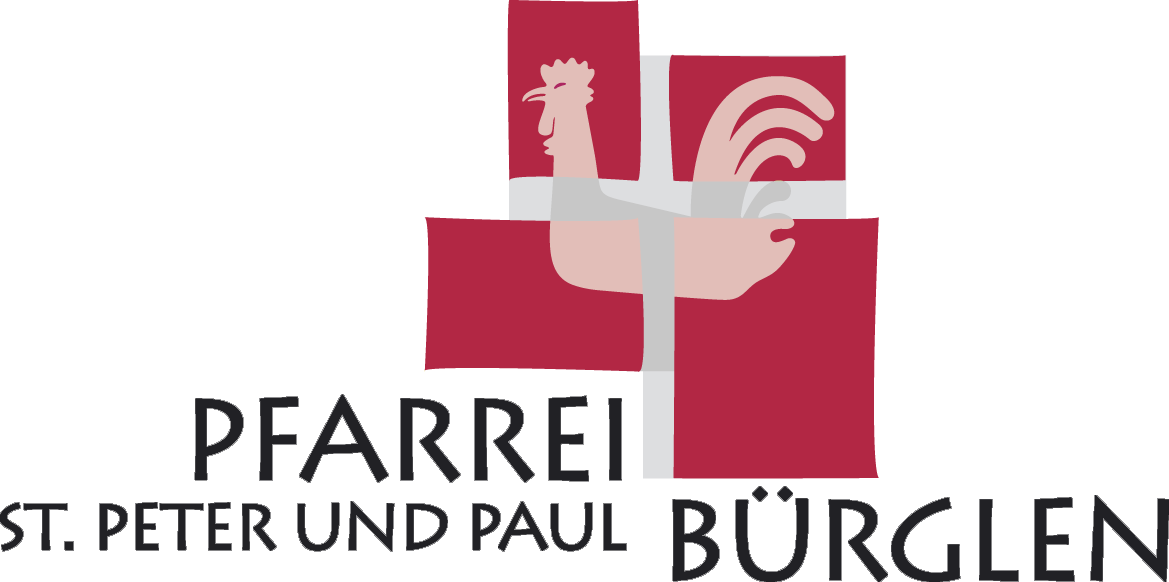 Nachweis oder Zwischenbericht für FreiwilligenarbeitVorname/Name	Adresse	PLZ/Wohnort	Mailadresse	Geburtsdatum	Beschreibung der Freiwilligenarbeit	Was macht die Person aus (vier Punkte)	.	.	.	.Aufwand pro Monat/Woche	Zwischenbericht	Nachweis	Per Mail senden an:evelyne.zopp@pfarrrei-buerglen.chEvelyne Zopp, Pfarreirätin, Ressort Gemeinschaft
